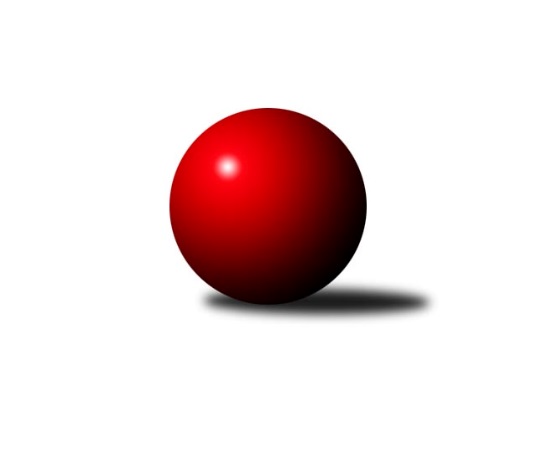 Č.16Ročník 2022/2023	26.5.2024 2. KLM B 2022/2023Statistika 16. kolaTabulka družstev:		družstvo	záp	výh	rem	proh	skore	sety	průměr	body	plné	dorážka	chyby	1.	SK Podlužan Prušánky A	16	13	0	3	86.5 : 41.5 	(217.0 : 167.0)	3420	26	2264	1156	18.4	2.	TJ Sl. Kamenice nad Lipou	16	12	0	4	80.5 : 47.5 	(204.5 : 179.5)	3403	24	2255	1148	23.1	3.	TJ Sokol Chvalíkovice	16	10	0	6	74.0 : 54.0 	(197.5 : 186.5)	3314	20	2229	1086	27.3	4.	KC Zlín	16	8	1	7	66.0 : 62.0 	(205.5 : 178.5)	3374	17	2246	1128	22.9	5.	KK Blansko	16	7	2	7	67.0 : 61.0 	(184.0 : 200.0)	3327	16	2221	1106	28.5	6.	HKK Olomouc	16	8	0	8	62.5 : 65.5 	(196.5 : 187.5)	3355	16	2238	1117	25.8	7.	TJ Horní Benešov	16	7	2	7	60.0 : 68.0 	(177.5 : 206.5)	3346	16	2243	1103	29	8.	KK Moravská Slávia Brno	16	6	2	8	59.0 : 69.0 	(188.0 : 196.0)	3336	14	2221	1116	24.3	9.	TJ Sokol Husovice B	16	6	1	9	55.0 : 73.0 	(183.0 : 201.0)	3312	13	2224	1088	30.8	10.	VKK Vsetín	16	6	0	10	58.0 : 70.0 	(192.0 : 192.0)	3295	12	2230	1065	36.2	11.	TJ Start Rychnov n. Kn.	16	6	0	10	54.5 : 73.5 	(187.5 : 196.5)	3325	12	2217	1108	28.5	12.	TJ Sokol Vracov	16	2	2	12	45.0 : 83.0 	(171.0 : 213.0)	3290	6	2215	1075	34.3Tabulka doma:		družstvo	záp	výh	rem	proh	skore	sety	průměr	body	maximum	minimum	1.	TJ Sokol Chvalíkovice	8	7	0	1	46.0 : 18.0 	(109.0 : 83.0)	3385	14	3450	3328	2.	SK Podlužan Prušánky A	8	7	0	1	44.5 : 19.5 	(111.5 : 80.5)	3551	14	3659	3439	3.	HKK Olomouc	8	6	0	2	38.0 : 26.0 	(108.0 : 84.0)	3368	12	3486	3264	4.	TJ Sokol Husovice B	8	6	0	2	37.0 : 27.0 	(104.0 : 88.0)	3338	12	3470	3180	5.	TJ Horní Benešov	8	5	1	2	36.0 : 28.0 	(95.5 : 96.5)	3377	11	3441	3324	6.	KC Zlín	8	5	0	3	39.0 : 25.0 	(111.0 : 81.0)	3409	10	3542	3262	7.	TJ Sl. Kamenice nad Lipou	8	5	0	3	37.5 : 26.5 	(101.5 : 90.5)	3368	10	3436	3297	8.	KK Blansko	8	4	2	2	37.5 : 26.5 	(100.5 : 91.5)	3344	10	3432	3224	9.	KK Moravská Slávia Brno	8	4	1	3	31.0 : 33.0 	(91.0 : 101.0)	3383	9	3531	3127	10.	VKK Vsetín	8	3	0	5	32.0 : 32.0 	(103.5 : 88.5)	3302	6	3487	3119	11.	TJ Start Rychnov n. Kn.	8	3	0	5	29.0 : 35.0 	(98.5 : 93.5)	3304	6	3415	3252	12.	TJ Sokol Vracov	8	1	1	6	23.0 : 41.0 	(81.5 : 110.5)	3311	3	3427	3192Tabulka venku:		družstvo	záp	výh	rem	proh	skore	sety	průměr	body	maximum	minimum	1.	TJ Sl. Kamenice nad Lipou	8	7	0	1	43.0 : 21.0 	(103.0 : 89.0)	3407	14	3503	3310	2.	SK Podlužan Prušánky A	8	6	0	2	42.0 : 22.0 	(105.5 : 86.5)	3404	12	3479	3318	3.	KC Zlín	8	3	1	4	27.0 : 37.0 	(94.5 : 97.5)	3370	7	3457	3240	4.	KK Blansko	8	3	0	5	29.5 : 34.5 	(83.5 : 108.5)	3325	6	3428	3128	5.	TJ Sokol Chvalíkovice	8	3	0	5	28.0 : 36.0 	(88.5 : 103.5)	3306	6	3517	3075	6.	VKK Vsetín	8	3	0	5	26.0 : 38.0 	(88.5 : 103.5)	3295	6	3388	3208	7.	TJ Start Rychnov n. Kn.	8	3	0	5	25.5 : 38.5 	(89.0 : 103.0)	3327	6	3454	3266	8.	KK Moravská Slávia Brno	8	2	1	5	28.0 : 36.0 	(97.0 : 95.0)	3331	5	3418	3223	9.	TJ Horní Benešov	8	2	1	5	24.0 : 40.0 	(82.0 : 110.0)	3342	5	3484	3211	10.	HKK Olomouc	8	2	0	6	24.5 : 39.5 	(88.5 : 103.5)	3354	4	3466	3270	11.	TJ Sokol Vracov	8	1	1	6	22.0 : 42.0 	(89.5 : 102.5)	3287	3	3365	3185	12.	TJ Sokol Husovice B	8	0	1	7	18.0 : 46.0 	(79.0 : 113.0)	3309	1	3484	3196Tabulka podzimní části:		družstvo	záp	výh	rem	proh	skore	sety	průměr	body	doma	venku	1.	SK Podlužan Prušánky A	11	9	0	2	62.5 : 25.5 	(152.0 : 112.0)	3446	18 	5 	0 	1 	4 	0 	1	2.	TJ Sl. Kamenice nad Lipou	11	9	0	2	57.5 : 30.5 	(141.5 : 122.5)	3379	18 	4 	0 	1 	5 	0 	1	3.	KC Zlín	11	6	1	4	47.0 : 41.0 	(141.0 : 123.0)	3358	13 	4 	0 	2 	2 	1 	2	4.	KK Blansko	11	6	0	5	49.0 : 39.0 	(134.0 : 130.0)	3356	12 	4 	0 	2 	2 	0 	3	5.	TJ Sokol Chvalíkovice	11	6	0	5	48.0 : 40.0 	(133.0 : 131.0)	3304	12 	3 	0 	1 	3 	0 	4	6.	HKK Olomouc	11	6	0	5	44.5 : 43.5 	(133.0 : 131.0)	3362	12 	4 	0 	2 	2 	0 	3	7.	KK Moravská Slávia Brno	11	5	1	5	42.0 : 46.0 	(128.0 : 136.0)	3346	11 	4 	1 	1 	1 	0 	4	8.	TJ Horní Benešov	11	4	2	5	39.0 : 49.0 	(119.5 : 144.5)	3322	10 	2 	1 	2 	2 	1 	3	9.	VKK Vsetín	11	4	0	7	39.0 : 49.0 	(136.5 : 127.5)	3283	8 	2 	0 	4 	2 	0 	3	10.	TJ Start Rychnov n. Kn.	11	4	0	7	35.5 : 52.5 	(128.5 : 135.5)	3306	8 	2 	0 	3 	2 	0 	4	11.	TJ Sokol Husovice B	11	3	1	7	35.0 : 53.0 	(122.5 : 141.5)	3324	7 	3 	0 	2 	0 	1 	5	12.	TJ Sokol Vracov	11	1	1	9	29.0 : 59.0 	(114.5 : 149.5)	3278	3 	0 	1 	5 	1 	0 	4Tabulka jarní části:		družstvo	záp	výh	rem	proh	skore	sety	průměr	body	doma	venku	1.	TJ Sokol Chvalíkovice	5	4	0	1	26.0 : 14.0 	(64.5 : 55.5)	3392	8 	4 	0 	0 	0 	0 	1 	2.	SK Podlužan Prušánky A	5	4	0	1	24.0 : 16.0 	(65.0 : 55.0)	3415	8 	2 	0 	0 	2 	0 	1 	3.	TJ Sl. Kamenice nad Lipou	5	3	0	2	23.0 : 17.0 	(63.0 : 57.0)	3445	6 	1 	0 	2 	2 	0 	0 	4.	TJ Horní Benešov	5	3	0	2	21.0 : 19.0 	(58.0 : 62.0)	3415	6 	3 	0 	0 	0 	0 	2 	5.	TJ Sokol Husovice B	5	3	0	2	20.0 : 20.0 	(60.5 : 59.5)	3301	6 	3 	0 	0 	0 	0 	2 	6.	KC Zlín	5	2	0	3	19.0 : 21.0 	(64.5 : 55.5)	3402	4 	1 	0 	1 	1 	0 	2 	7.	TJ Start Rychnov n. Kn.	5	2	0	3	19.0 : 21.0 	(59.0 : 61.0)	3367	4 	1 	0 	2 	1 	0 	1 	8.	VKK Vsetín	5	2	0	3	19.0 : 21.0 	(55.5 : 64.5)	3304	4 	1 	0 	1 	1 	0 	2 	9.	HKK Olomouc	5	2	0	3	18.0 : 22.0 	(63.5 : 56.5)	3364	4 	2 	0 	0 	0 	0 	3 	10.	KK Blansko	5	1	2	2	18.0 : 22.0 	(50.0 : 70.0)	3279	4 	0 	2 	0 	1 	0 	2 	11.	KK Moravská Slávia Brno	5	1	1	3	17.0 : 23.0 	(60.0 : 60.0)	3339	3 	0 	0 	2 	1 	1 	1 	12.	TJ Sokol Vracov	5	1	1	3	16.0 : 24.0 	(56.5 : 63.5)	3319	3 	1 	0 	1 	0 	1 	2 Zisk bodů pro družstvo:		jméno hráče	družstvo	body	zápasy	v %	dílčí body	sety	v %	1.	Lukáš Hlavinka 	SK Podlužan Prušánky A 	12	/	15	(80%)	40.5	/	60	(68%)	2.	Martin Čihák 	TJ Start Rychnov n. Kn. 	12	/	15	(80%)	39	/	60	(65%)	3.	Jiří Staněk 	TJ Sokol Chvalíkovice 	12	/	16	(75%)	42	/	64	(66%)	4.	Petr Havíř 	KK Blansko  	12	/	16	(75%)	37.5	/	64	(59%)	5.	Jiří Ouhel 	TJ Sl. Kamenice nad Lipou 	11	/	12	(92%)	31	/	48	(65%)	6.	Zdeněk Zálešák 	SK Podlužan Prušánky A 	11	/	13	(85%)	29.5	/	52	(57%)	7.	Petr Sehnal 	KK Blansko  	11	/	13	(85%)	29.5	/	52	(57%)	8.	Radek Hendrych 	TJ Sokol Chvalíkovice 	11	/	14	(79%)	35	/	56	(63%)	9.	Radek Havran 	HKK Olomouc 	11	/	15	(73%)	37	/	60	(62%)	10.	Jakub Flek 	KK Blansko  	11	/	16	(69%)	40.5	/	64	(63%)	11.	Pavel Polanský ml.	TJ Sokol Vracov 	11	/	16	(69%)	36.5	/	64	(57%)	12.	Aleš Staněk 	TJ Sokol Chvalíkovice 	10	/	12	(83%)	30	/	48	(63%)	13.	David Dúška 	TJ Sl. Kamenice nad Lipou 	10	/	13	(77%)	31.5	/	52	(61%)	14.	Jakub Haresta 	TJ Sokol Husovice B 	10	/	14	(71%)	34.5	/	56	(62%)	15.	Michal Albrecht 	HKK Olomouc 	10	/	16	(63%)	45.5	/	64	(71%)	16.	Jan Zálešák 	SK Podlužan Prušánky A 	10	/	16	(63%)	39	/	64	(61%)	17.	Milan Bělíček 	VKK Vsetín  	10	/	16	(63%)	39	/	64	(61%)	18.	Daniel Bělíček 	VKK Vsetín  	9	/	11	(82%)	25	/	44	(57%)	19.	Bronislav Fojtík 	KC Zlín 	9	/	12	(75%)	27	/	48	(56%)	20.	Ladislav Urbánek 	TJ Start Rychnov n. Kn. 	9	/	13	(69%)	29.5	/	52	(57%)	21.	Milan Klika 	KK Moravská Slávia Brno 	9	/	15	(60%)	33	/	60	(55%)	22.	David Matlach 	KC Zlín 	9	/	16	(56%)	37.5	/	64	(59%)	23.	Pavel Antoš 	KK Moravská Slávia Brno 	9	/	16	(56%)	37	/	64	(58%)	24.	Libor Vančura 	VKK Vsetín  	9	/	16	(56%)	35.5	/	64	(55%)	25.	Kamil Kubeša 	TJ Horní Benešov 	9	/	16	(56%)	30	/	64	(47%)	26.	Karel Dúška 	TJ Sl. Kamenice nad Lipou 	8.5	/	16	(53%)	30	/	64	(47%)	27.	Radek Janás 	KC Zlín 	8	/	12	(67%)	29	/	48	(60%)	28.	Vojtěch Šípek 	TJ Start Rychnov n. Kn. 	8	/	12	(67%)	27	/	48	(56%)	29.	Pavel Košťál 	KK Moravská Slávia Brno 	8	/	12	(67%)	27	/	48	(56%)	30.	Vojtěch Novák 	SK Podlužan Prušánky A 	8	/	13	(62%)	31	/	52	(60%)	31.	Tomáš Kordula 	TJ Sokol Vracov 	8	/	13	(62%)	29.5	/	52	(57%)	32.	Radek Šenkýř 	KK Moravská Slávia Brno 	8	/	13	(62%)	28	/	52	(54%)	33.	Václav Rychtařík ml.	TJ Sl. Kamenice nad Lipou 	8	/	14	(57%)	34.5	/	56	(62%)	34.	Jiří Hendrych 	TJ Horní Benešov 	8	/	14	(57%)	34.5	/	56	(62%)	35.	Roman Flek 	KK Blansko  	8	/	14	(57%)	28	/	56	(50%)	36.	Petr Polanský 	TJ Sokol Vracov 	8	/	15	(53%)	33.5	/	60	(56%)	37.	Jaromír Hendrych 	TJ Horní Benešov 	8	/	15	(53%)	32	/	60	(53%)	38.	Tomáš Hambálek 	VKK Vsetín  	8	/	15	(53%)	30.5	/	60	(51%)	39.	Lukáš Dúška 	TJ Sl. Kamenice nad Lipou 	8	/	15	(53%)	30	/	60	(50%)	40.	Břetislav Sobota 	HKK Olomouc 	7	/	11	(64%)	23.5	/	44	(53%)	41.	Stanislav Esterka 	SK Podlužan Prušánky A 	7	/	12	(58%)	27.5	/	48	(57%)	42.	Josef Hendrych 	TJ Sokol Chvalíkovice 	7	/	12	(58%)	23	/	48	(48%)	43.	Miroslav Petřek ml.	TJ Horní Benešov 	7	/	14	(50%)	25.5	/	56	(46%)	44.	Tomáš Gaspar 	TJ Sokol Vracov 	7	/	14	(50%)	24	/	56	(43%)	45.	Lubomír Matějíček 	KC Zlín 	6	/	13	(46%)	30.5	/	52	(59%)	46.	Jiří Radil 	TJ Sokol Husovice B 	6	/	13	(46%)	28	/	52	(54%)	47.	Jindřich Kolařík 	KC Zlín 	6	/	13	(46%)	27	/	52	(52%)	48.	Kamil Bartoš 	HKK Olomouc 	6	/	15	(40%)	30.5	/	60	(51%)	49.	Tomáš Novosad 	VKK Vsetín  	6	/	16	(38%)	29	/	64	(45%)	50.	Ondřej Němec 	KK Moravská Slávia Brno 	5	/	5	(100%)	14	/	20	(70%)	51.	Tomáš Žižlavský 	TJ Sokol Husovice B 	5	/	6	(83%)	20	/	24	(83%)	52.	Jonas Mückstein 	TJ Sokol Chvalíkovice 	5	/	11	(45%)	19	/	44	(43%)	53.	Petr Šindelář 	TJ Sl. Kamenice nad Lipou 	5	/	12	(42%)	20	/	48	(42%)	54.	Jakub Hnát 	TJ Sokol Husovice B 	5	/	13	(38%)	23.5	/	52	(45%)	55.	Vladislav Pečinka 	TJ Horní Benešov 	5	/	14	(36%)	19	/	56	(34%)	56.	David Hendrych 	TJ Sokol Chvalíkovice 	5	/	15	(33%)	27.5	/	60	(46%)	57.	Otakar Lukáč 	KK Blansko  	5	/	16	(31%)	22.5	/	64	(35%)	58.	Dominik Fojtík 	SK Podlužan Prušánky A 	4	/	7	(57%)	15.5	/	28	(55%)	59.	Miroslav Málek 	KC Zlín 	4	/	7	(57%)	15.5	/	28	(55%)	60.	Pavel Husar 	TJ Sokol Husovice B 	4	/	8	(50%)	14	/	32	(44%)	61.	Otto Mückstein 	TJ Sokol Chvalíkovice 	4	/	9	(44%)	18.5	/	36	(51%)	62.	Radim Meluzín 	TJ Sokol Husovice B 	4	/	9	(44%)	18	/	36	(50%)	63.	Roman Chovanec 	KK Blansko  	4	/	9	(44%)	15.5	/	36	(43%)	64.	Josef Šrámek 	HKK Olomouc 	4	/	9	(44%)	14.5	/	36	(40%)	65.	Jakub Seniura 	TJ Start Rychnov n. Kn. 	4	/	10	(40%)	20.5	/	40	(51%)	66.	Radim Abrahám 	KC Zlín 	4	/	10	(40%)	17.5	/	40	(44%)	67.	Milan Sekanina 	HKK Olomouc 	4	/	10	(40%)	15.5	/	40	(39%)	68.	Jakub Ouhel 	TJ Sl. Kamenice nad Lipou 	3	/	4	(75%)	8	/	16	(50%)	69.	Tomáš Válka 	TJ Sokol Husovice B 	3	/	8	(38%)	15	/	32	(47%)	70.	Martin Tesařík 	SK Podlužan Prušánky A 	3	/	9	(33%)	14	/	36	(39%)	71.	Jiří Baslar 	HKK Olomouc 	3	/	10	(30%)	18	/	40	(45%)	72.	Stanislav Novák 	KK Moravská Slávia Brno 	3	/	10	(30%)	14	/	40	(35%)	73.	Zdeněk Černý 	TJ Horní Benešov 	3	/	10	(30%)	14	/	40	(35%)	74.	Jiří Hanuš 	KK Moravská Slávia Brno 	3	/	14	(21%)	20	/	56	(36%)	75.	Martin Procházka 	SK Podlužan Prušánky A 	2.5	/	8	(31%)	12	/	32	(38%)	76.	Jan Kopecký 	TJ Start Rychnov n. Kn. 	2	/	2	(100%)	6	/	8	(75%)	77.	Oldřich Krsek 	TJ Start Rychnov n. Kn. 	2	/	3	(67%)	6	/	12	(50%)	78.	Petr Málek 	KK Moravská Slávia Brno 	2	/	6	(33%)	10	/	24	(42%)	79.	Martin Gabrhel 	TJ Sokol Husovice B 	2	/	6	(33%)	8	/	24	(33%)	80.	Vlastimil Skopalík 	TJ Horní Benešov 	2	/	7	(29%)	12.5	/	28	(45%)	81.	Antonín Kratochvíla 	TJ Sokol Vracov 	2	/	8	(25%)	14	/	32	(44%)	82.	Zoltán Bagári 	VKK Vsetín  	2	/	13	(15%)	18	/	52	(35%)	83.	Roman Kindl 	TJ Start Rychnov n. Kn. 	2	/	14	(14%)	23.5	/	56	(42%)	84.	Jaroslav Šmejda 	TJ Start Rychnov n. Kn. 	2	/	15	(13%)	21.5	/	60	(36%)	85.	Marian Hošek 	HKK Olomouc 	1.5	/	4	(38%)	7	/	16	(44%)	86.	Jaroslav Fojtů 	VKK Vsetín  	1	/	1	(100%)	3	/	4	(75%)	87.	Petr Rak 	TJ Horní Benešov 	1	/	1	(100%)	3	/	4	(75%)	88.	Marek Škrabal 	TJ Sokol Husovice B 	1	/	1	(100%)	2	/	4	(50%)	89.	David Schober ml.	TJ Sl. Kamenice nad Lipou 	1	/	2	(50%)	3.5	/	8	(44%)	90.	Michal Šmýd 	TJ Sokol Vracov 	1	/	2	(50%)	3	/	8	(38%)	91.	Jaromír Šula 	TJ Sokol Husovice B 	1	/	3	(33%)	4	/	12	(33%)	92.	Lukáš Pacák 	TJ Start Rychnov n. Kn. 	1	/	3	(33%)	3.5	/	12	(29%)	93.	Filip Vrzala 	KC Zlín 	1	/	4	(25%)	8.5	/	16	(53%)	94.	Vojtěch Stárek 	TJ Sokol Husovice B 	1	/	4	(25%)	7	/	16	(44%)	95.	Vlastimil Kancner 	VKK Vsetín  	1	/	6	(17%)	10	/	24	(42%)	96.	Václav Buřil 	TJ Start Rychnov n. Kn. 	0.5	/	3	(17%)	5	/	12	(42%)	97.	Vítězslav Nejedlík 	TJ Sokol Vracov 	0	/	1	(0%)	2	/	4	(50%)	98.	Michal Klich 	TJ Horní Benešov 	0	/	1	(0%)	2	/	4	(50%)	99.	Vojtěch Hrňa 	VKK Vsetín  	0	/	1	(0%)	2	/	4	(50%)	100.	Jan Machálek ml.	TJ Sokol Husovice B 	0	/	1	(0%)	1.5	/	4	(38%)	101.	Ladislav Novotný 	KK Blansko  	0	/	1	(0%)	1.5	/	4	(38%)	102.	Michal Kala 	TJ Start Rychnov n. Kn. 	0	/	1	(0%)	1	/	4	(25%)	103.	Radim Herůfek 	KK Moravská Slávia Brno 	0	/	1	(0%)	1	/	4	(25%)	104.	Denis Vítek 	TJ Sokol Chvalíkovice 	0	/	1	(0%)	1	/	4	(25%)	105.	Jiří Rauschgold 	TJ Sokol Husovice B 	0	/	1	(0%)	1	/	4	(25%)	106.	Miroslav Kubík 	VKK Vsetín  	0	/	1	(0%)	0	/	4	(0%)	107.	Karel Ivaniš 	KC Zlín 	0	/	1	(0%)	0	/	4	(0%)	108.	Lukáš Lehocký 	TJ Sokol Husovice B 	0	/	1	(0%)	0	/	4	(0%)	109.	Jaroslav Hanuš 	TJ Sokol Vracov 	0	/	1	(0%)	0	/	4	(0%)	110.	David Plšek 	TJ Sokol Husovice B 	0	/	2	(0%)	2	/	8	(25%)	111.	Miroslav Flek 	KK Blansko  	0	/	2	(0%)	2	/	8	(25%)	112.	Stanislav Kočí 	TJ Sokol Vracov 	0	/	2	(0%)	2	/	8	(25%)	113.	Martin Bílek 	TJ Sokol Vracov 	0	/	2	(0%)	1	/	8	(13%)	114.	Petr Gálus 	TJ Start Rychnov n. Kn. 	0	/	4	(0%)	5	/	16	(31%)	115.	Aleš Gaspar 	TJ Sokol Vracov 	0	/	5	(0%)	5	/	20	(25%)	116.	Tomáš Sasín 	TJ Sokol Vracov 	0	/	7	(0%)	10.5	/	28	(38%)	117.	Josef Kotlán 	KK Blansko  	0	/	7	(0%)	5	/	28	(18%)Průměry na kuželnách:		kuželna	průměr	plné	dorážka	chyby	výkon na hráče	1.	Prušánky, 1-4	3493	2315	1177	23.2	(582.3)	2.	KK MS Brno, 1-4	3388	2247	1141	24.1	(564.8)	3.	 Horní Benešov, 1-4	3378	2255	1123	29.6	(563.1)	4.	KC Zlín, 1-4	3378	2249	1128	23.8	(563.0)	5.	HKK Olomouc, 5-8	3348	2221	1127	25.7	(558.1)	6.	TJ Opava, 1-4	3346	2227	1119	25.9	(557.7)	7.	Kamenice, 1-4	3345	2232	1112	27.6	(557.5)	8.	TJ Sokol Vracov, 1-6	3344	2242	1102	31.3	(557.5)	9.	KK Blansko, 1-6	3315	2216	1098	28.3	(552.6)	10.	TJ Sokol Brno IV, 1-4	3312	2223	1088	30.6	(552.0)	11.	Rychnov nad Kněžnou, 1-4	3311	2230	1081	30.3	(551.9)	12.	TJ Zbrojovka Vsetín, 1-4	3283	2202	1081	28.9	(547.2)Nejlepší výkony na kuželnách:Prušánky, 1-4SK Podlužan Prušánky A	3659	4. kolo	Zdeněk Zálešák 	SK Podlužan Prušánky A	651	4. koloSK Podlužan Prušánky A	3625	15. kolo	Lukáš Hlavinka 	SK Podlužan Prušánky A	651	9. koloSK Podlužan Prušánky A	3560	8. kolo	Kamil Bartoš 	HKK Olomouc	638	6. koloSK Podlužan Prušánky A	3558	2. kolo	Lukáš Hlavinka 	SK Podlužan Prušánky A	637	13. koloSK Podlužan Prušánky A	3557	9. kolo	Miroslav Petřek ml.	TJ Horní Benešov	631	15. koloSK Podlužan Prušánky A	3531	11. kolo	Zdeněk Zálešák 	SK Podlužan Prušánky A	627	2. koloTJ Sokol Chvalíkovice	3517	9. kolo	Lukáš Hlavinka 	SK Podlužan Prušánky A	624	15. koloTJ Horní Benešov	3484	15. kolo	Jan Zálešák 	SK Podlužan Prušánky A	623	15. koloTJ Sokol Husovice B	3484	11. kolo	Lukáš Hlavinka 	SK Podlužan Prušánky A	620	8. koloSK Podlužan Prušánky A	3482	13. kolo	Stanislav Esterka 	SK Podlužan Prušánky A	620	9. koloKK MS Brno, 1-4KK Moravská Slávia Brno	3531	8. kolo	Jaromír Šula 	TJ Sokol Husovice B	645	8. koloTJ Sl. Kamenice nad Lipou	3503	15. kolo	Milan Klika 	KK Moravská Slávia Brno	633	8. koloTJ Start Rychnov n. Kn.	3454	13. kolo	Jakub Flek 	KK Blansko 	629	4. koloKK Moravská Slávia Brno	3447	13. kolo	Pavel Antoš 	KK Moravská Slávia Brno	624	8. koloKK Moravská Slávia Brno	3423	4. kolo	Pavel Antoš 	KK Moravská Slávia Brno	608	6. koloKK Blansko 	3422	4. kolo	Pavel Antoš 	KK Moravská Slávia Brno	606	10. koloTJ Sokol Husovice B	3421	8. kolo	Lukáš Dúška 	TJ Sl. Kamenice nad Lipou	605	15. koloKK Moravská Slávia Brno	3400	6. kolo	Petr Sehnal 	KK Blansko 	600	4. koloKK Moravská Slávia Brno	3386	15. kolo	Pavel Antoš 	KK Moravská Slávia Brno	597	13. koloTJ Horní Benešov	3381	2. kolo	Petr Šindelář 	TJ Sl. Kamenice nad Lipou	597	15. kolo Horní Benešov, 1-4SK Podlužan Prušánky A	3479	3. kolo	Jiří Hendrych 	TJ Horní Benešov	644	14. koloTJ Horní Benešov	3441	16. kolo	Václav Rychtařík ml.	TJ Sl. Kamenice nad Lipou	616	8. koloTJ Horní Benešov	3433	14. kolo	Jiří Hendrych 	TJ Horní Benešov	607	1. koloTJ Sl. Kamenice nad Lipou	3433	8. kolo	Lukáš Hlavinka 	SK Podlužan Prušánky A	604	3. koloKC Zlín	3420	1. kolo	Zdeněk Černý 	TJ Horní Benešov	601	3. koloTJ Horní Benešov	3416	1. kolo	David Matlach 	KC Zlín	600	1. koloTJ Sokol Chvalíkovice	3400	16. kolo	Kamil Kubeša 	TJ Horní Benešov	600	8. koloKK Moravská Slávia Brno	3386	14. kolo	Jaromír Hendrych 	TJ Horní Benešov	600	1. koloTJ Horní Benešov	3378	3. kolo	Jiří Hendrych 	TJ Horní Benešov	599	5. koloTJ Horní Benešov	3351	11. kolo	Petr Rak 	TJ Horní Benešov	596	16. koloKC Zlín, 1-4KC Zlín	3542	7. kolo	Lubomír Matějíček 	KC Zlín	635	6. koloKC Zlín	3533	6. kolo	Jindřich Kolařík 	KC Zlín	615	6. koloKC Zlín	3462	4. kolo	Miroslav Málek 	KC Zlín	615	7. koloKC Zlín	3446	13. kolo	Lubomír Matějíček 	KC Zlín	614	2. koloKC Zlín	3422	9. kolo	Jiří Staněk 	TJ Sokol Chvalíkovice	608	10. koloKK Moravská Slávia Brno	3404	7. kolo	Jindřich Kolařík 	KC Zlín	606	13. koloHKK Olomouc	3383	4. kolo	Michal Albrecht 	HKK Olomouc	605	4. koloTJ Start Rychnov n. Kn.	3375	9. kolo	Radek Janás 	KC Zlín	605	7. koloTJ Horní Benešov	3356	13. kolo	Radek Šenkýř 	KK Moravská Slávia Brno	605	7. koloKK Blansko 	3340	15. kolo	Martin Čihák 	TJ Start Rychnov n. Kn.	605	9. koloHKK Olomouc, 5-8HKK Olomouc	3486	16. kolo	Michal Albrecht 	HKK Olomouc	621	3. koloHKK Olomouc	3439	13. kolo	Radek Havran 	HKK Olomouc	615	13. koloHKK Olomouc	3404	5. kolo	Radek Havran 	HKK Olomouc	610	5. koloKC Zlín	3391	16. kolo	Michal Albrecht 	HKK Olomouc	608	2. koloHKK Olomouc	3383	3. kolo	Michal Albrecht 	HKK Olomouc	608	16. koloTJ Sl. Kamenice nad Lipou	3377	9. kolo	Jiří Staněk 	TJ Sokol Chvalíkovice	606	7. koloHKK Olomouc	3355	7. kolo	Radek Havran 	HKK Olomouc	605	16. koloKK Blansko 	3350	13. kolo	Michal Albrecht 	HKK Olomouc	599	13. koloTJ Start Rychnov n. Kn.	3348	10. kolo	Michal Albrecht 	HKK Olomouc	597	5. koloHKK Olomouc	3337	9. kolo	Martin Čihák 	TJ Start Rychnov n. Kn.	594	10. koloTJ Opava, 1-4TJ Sokol Chvalíkovice	3450	12. kolo	Jiří Staněk 	TJ Sokol Chvalíkovice	630	13. koloTJ Sokol Chvalíkovice	3427	6. kolo	Milan Klika 	KK Moravská Slávia Brno	628	11. koloKK Moravská Slávia Brno	3418	11. kolo	Radek Hendrych 	TJ Sokol Chvalíkovice	625	12. koloTJ Sokol Chvalíkovice	3398	11. kolo	Jiří Staněk 	TJ Sokol Chvalíkovice	619	4. koloTJ Sokol Chvalíkovice	3395	13. kolo	Martin Čihák 	TJ Start Rychnov n. Kn.	601	15. koloTJ Sokol Chvalíkovice	3389	4. kolo	Jiří Staněk 	TJ Sokol Chvalíkovice	597	12. koloTJ Sokol Chvalíkovice	3360	14. kolo	Aleš Staněk 	TJ Sokol Chvalíkovice	595	15. koloSK Podlužan Prušánky A	3350	12. kolo	Pavel Košťál 	KK Moravská Slávia Brno	595	11. koloKK Blansko 	3333	6. kolo	Radek Hendrych 	TJ Sokol Chvalíkovice	594	6. koloTJ Sokol Chvalíkovice	3330	8. kolo	Aleš Staněk 	TJ Sokol Chvalíkovice	591	6. koloKamenice, 1-4KC Zlín	3439	14. kolo	Václav Rychtařík ml.	TJ Sl. Kamenice nad Lipou	642	12. koloTJ Sl. Kamenice nad Lipou	3436	12. kolo	Milan Klika 	KK Moravská Slávia Brno	620	3. koloSK Podlužan Prušánky A	3427	16. kolo	Michal Albrecht 	HKK Olomouc	613	12. koloTJ Sl. Kamenice nad Lipou	3399	3. kolo	Václav Rychtařík ml.	TJ Sl. Kamenice nad Lipou	612	3. koloTJ Sl. Kamenice nad Lipou	3399	1. kolo	David Dúška 	TJ Sl. Kamenice nad Lipou	611	7. koloTJ Sl. Kamenice nad Lipou	3397	11. kolo	Petr Sehnal 	KK Blansko 	610	11. koloTJ Sl. Kamenice nad Lipou	3365	7. kolo	Martin Čihák 	TJ Start Rychnov n. Kn.	609	7. koloTJ Sl. Kamenice nad Lipou	3342	14. kolo	Václav Rychtařík ml.	TJ Sl. Kamenice nad Lipou	604	11. koloTJ Sokol Chvalíkovice	3323	5. kolo	Lukáš Hlavinka 	SK Podlužan Prušánky A	599	16. koloTJ Sl. Kamenice nad Lipou	3310	16. kolo	Radim Abrahám 	KC Zlín	597	14. koloTJ Sokol Vracov, 1-6TJ Sl. Kamenice nad Lipou	3470	13. kolo	Jiří Ouhel 	TJ Sl. Kamenice nad Lipou	632	13. koloSK Podlužan Prušánky A	3456	7. kolo	Milan Bělíček 	VKK Vsetín 	623	10. koloKK Blansko 	3428	2. kolo	Jakub Flek 	KK Blansko 	619	2. koloTJ Sokol Vracov	3427	15. kolo	Tomáš Gaspar 	TJ Sokol Vracov	616	15. koloTJ Horní Benešov	3374	9. kolo	Petr Šindelář 	TJ Sl. Kamenice nad Lipou	604	13. koloTJ Sokol Vracov	3374	7. kolo	Jakub Haresta 	TJ Sokol Husovice B	601	4. koloHKK Olomouc	3346	15. kolo	Tomáš Kordula 	TJ Sokol Vracov	595	9. koloTJ Sokol Vracov	3332	4. kolo	Pavel Polanský ml.	TJ Sokol Vracov	593	2. koloTJ Sokol Vracov	3331	9. kolo	Martin Tesařík 	SK Podlužan Prušánky A	593	7. koloVKK Vsetín 	3324	10. kolo	Petr Polanský 	TJ Sokol Vracov	592	7. koloKK Blansko, 1-6SK Podlužan Prušánky A	3447	5. kolo	Jakub Flek 	KK Blansko 	626	1. koloKK Blansko 	3432	9. kolo	Petr Sehnal 	KK Blansko 	617	10. koloKK Blansko 	3427	10. kolo	Milan Klika 	KK Moravská Slávia Brno	607	16. koloHKK Olomouc	3386	1. kolo	Jakub Flek 	KK Blansko 	606	9. koloKK Blansko 	3372	16. kolo	Kamil Bartoš 	HKK Olomouc	606	1. koloKK Blansko 	3370	1. kolo	Roman Flek 	KK Blansko 	606	9. koloKK Moravská Slávia Brno	3330	16. kolo	Jakub Flek 	KK Blansko 	599	7. koloKK Blansko 	3312	5. kolo	Roman Chovanec 	KK Blansko 	598	9. koloKK Blansko 	3310	7. kolo	Vojtěch Novák 	SK Podlužan Prušánky A	597	5. koloKK Blansko 	3302	3. kolo	Radek Havran 	HKK Olomouc	593	1. koloTJ Sokol Brno IV, 1-4TJ Sokol Husovice B	3470	14. kolo	Pavel Husar 	TJ Sokol Husovice B	636	3. koloTJ Sokol Husovice B	3392	16. kolo	Tomáš Žižlavský 	TJ Sokol Husovice B	636	14. koloTJ Sokol Husovice B	3368	7. kolo	Jakub Haresta 	TJ Sokol Husovice B	610	7. koloHKK Olomouc	3365	14. kolo	Tomáš Žižlavský 	TJ Sokol Husovice B	609	12. koloTJ Sokol Husovice B	3359	3. kolo	Michal Albrecht 	HKK Olomouc	606	14. koloTJ Sokol Vracov	3351	16. kolo	Tomáš Kordula 	TJ Sokol Vracov	603	16. koloTJ Sokol Husovice B	3349	5. kolo	Tomáš Žižlavský 	TJ Sokol Husovice B	599	16. koloTJ Sokol Husovice B	3343	12. kolo	Tomáš Žižlavský 	TJ Sokol Husovice B	597	5. koloTJ Sl. Kamenice nad Lipou	3310	10. kolo	Martin Čihák 	TJ Start Rychnov n. Kn.	596	5. koloTJ Start Rychnov n. Kn.	3302	5. kolo	Pavel Polanský ml.	TJ Sokol Vracov	595	16. koloRychnov nad Kněžnou, 1-4TJ Start Rychnov n. Kn.	3415	12. kolo	Milan Bělíček 	VKK Vsetín 	611	16. koloKC Zlín	3399	12. kolo	David Matlach 	KC Zlín	601	12. koloVKK Vsetín 	3388	16. kolo	Roman Kindl 	TJ Start Rychnov n. Kn.	600	14. koloTJ Start Rychnov n. Kn.	3368	16. kolo	Martin Čihák 	TJ Start Rychnov n. Kn.	598	16. koloSK Podlužan Prušánky A	3329	14. kolo	Martin Čihák 	TJ Start Rychnov n. Kn.	597	11. koloKK Blansko 	3318	8. kolo	Vojtěch Novák 	SK Podlužan Prušánky A	594	14. koloTJ Horní Benešov	3308	6. kolo	Ladislav Urbánek 	TJ Start Rychnov n. Kn.	593	11. koloTJ Sokol Vracov	3294	11. kolo	Vojtěch Šípek 	TJ Start Rychnov n. Kn.	591	16. koloTJ Start Rychnov n. Kn.	3285	6. kolo	Vojtěch Šípek 	TJ Start Rychnov n. Kn.	589	1. koloTJ Start Rychnov n. Kn.	3279	8. kolo	Roman Kindl 	TJ Start Rychnov n. Kn.	589	12. koloTJ Zbrojovka Vsetín, 1-4VKK Vsetín 	3487	2. kolo	Libor Vančura 	VKK Vsetín 	621	2. koloSK Podlužan Prušánky A	3424	1. kolo	Vlastimil Kancner 	VKK Vsetín 	616	2. koloTJ Sl. Kamenice nad Lipou	3368	6. kolo	Karel Dúška 	TJ Sl. Kamenice nad Lipou	607	6. koloVKK Vsetín 	3353	15. kolo	Libor Vančura 	VKK Vsetín 	601	8. koloVKK Vsetín 	3332	8. kolo	Tomáš Hambálek 	VKK Vsetín 	599	8. koloVKK Vsetín 	3314	6. kolo	Lukáš Hlavinka 	SK Podlužan Prušánky A	593	1. koloVKK Vsetín 	3308	1. kolo	Milan Klika 	KK Moravská Slávia Brno	590	12. koloKC Zlín	3294	11. kolo	Libor Vančura 	VKK Vsetín 	580	1. koloHKK Olomouc	3270	8. kolo	Milan Bělíček 	VKK Vsetín 	580	2. koloTJ Start Rychnov n. Kn.	3266	4. kolo	Vojtěch Novák 	SK Podlužan Prušánky A	580	1. koloČetnost výsledků:	8.0 : 0.0	2x	7.5 : 0.5	1x	7.0 : 1.0	13x	6.0 : 2.0	18x	5.5 : 2.5	1x	5.0 : 3.0	21x	4.0 : 4.0	5x	3.5 : 4.5	1x	3.0 : 5.0	12x	2.0 : 6.0	16x	1.0 : 7.0	6x